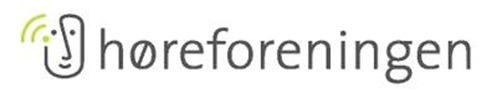 Billund LokalafdelingogVorbasse SeniorerIndbyder til foredrag med Samuel Rachlin over det højaktuelle emne ”Rusland og Putin’s krig” i Vorbasse Sognehus , Kirkegade 19  6623 Vorbasse tirsdag den 21. marts kl. 14.00.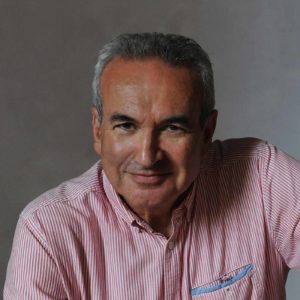 Samuel Rachlins jødiske familie undslap med nød og næppe døden i Hitlers koncentrationslejre. Samuel Rachlins familie blev tvangsdeporteret til Sibirien i ikke mindre end 16 år, af det sovjetiske sikkerhedspoliti i 1941. Samuel Rachlin kom til verden, og han voksede op tæt på landets berygtede arbejdslejre, inden han som 10-årig kom til Danmark med sine forældre og endte som anerkendt journalist, korrespondent og forfatter.Samuel Rachlin vil helt sikkert belyse sit emne ud fra sine oplevelser som fastboende i Moskva, og også ud fra ”Murens fald” og Ruslands historie.Arrangementet er med tak støttet af ”Vorbasse Fonden”.Der er ingen tilmelding til arrangementet.  Entre, kaffe og kage kr.  50,-Der er teleslynge og skrivetolkning.  Alle er meget velkommen.Mange hilsnerHøreforeningenBesøg vores hjemmeside på www.billund-hoereforening.dkSamuel Rachlins forældre, Israel og Rachel Rachlin, blev sammen med deres to børn, Schneur og Harrietta, og farmoderen Sarah i 1941 af den russiske besættelsesmagt deporteret fra deres hjem i Kybartai i Litauen til Sibirien i Rusland. De blev sendt af sted i kreaturvogne uden at vide hvorfor, hvorhen eller hvor længe. Under det 16 år lange ophold i Sibirien blev de flyttet fra sted til sted og måtte selv finde arbejde og bolig. Nogle år efter Stalins død lykkedes det familien at få udrejsetilladelse, og i 1957 ankom de til moderens fødeby, København. Mine forældre blev ikke deporteret, fordi de var jøder, men fordi de på grund af deres politiske holdning og sociale status som forretningsfolk med internationale kontakter af Stalin blev anset for at være en trussel mod det sovjetiske system. Det store paradoks er jo, at straffen imod dem blev deres redning. Alle de andre jødiske familier, der blev tilbage i Kybartai, omkom kort tid efter. Byen blev indtaget af tyskerne den 22. juni 1941. De tilbageblevne jøder blev opmarcheret ved en massegrav og skudt. Mine forældre blev sendt af sted omkring den 19. juni. Så på den måde er vi nogle, der kan sige tak til Stalin, siger Samuel Rachlin. Hans forældre, der døde i 1998 og 1999, har i deres fire bøger, deriblandt »16 år i Sibirien«, beskrevet de vanskelige og utrygge vilkår og kampen for overlevelse under deportationen. Men Samuel Rachlin, der blev født i 1947 i Pokrovsk, en by ved Lenafloden med cirka 7000 indbyggere, hvor familien boede i ni år, har ingen traumatiske barndomserindringer. Jeg har meget lyse minder. Mange har formodninger om, at når man er vokset op i Sibirien, har man haft en frygtelig opvækst. Godt nok levede vi med store afsavn i perioder, hvor vi ikke havde til dagen og vejen. Men det er bestemt ikke det, der har fæstnet sig i min erindring. Der var altid tryghed, kærlighed og omsorg omkring mig, og man var ret beskyttet dér. Jeg forstod ikke i min tidlige barndom de rammer, vi levede i, men med årene forstod jeg, at vi var fremmede og hørte til i en anden verden, som jeg ikke havde begreb om. Men jeg forstod på mine forældres fortællinger, at det var et helt andet liv med helt andre værdier. I »16 år i Sibirien« skriver hans mor, Rachel Rachlin, om sine tanker, da han meldte sin ankomst til verden: Da vi boede i Litauen, ville jeg gerne have mange børn og give dem et liv i trygge og beskyttede kår, sådan som det virkelig kunne lade sig gøre under de forhold, vi levede under dengang. Men nu, da vi levede som retsløse, forfulgte deporterede, der ikke vidste, hvad den næste dag ville bringe os, var det straks en helt anden sag at sætte endnu et barn i verden. Hvad kunne jeg tilbyde et barn under disse forhold, hvordan kunne jeg være sikker på, at det ville få en normal og tryg opvækst, og havde vi overhovedet nogen ret til at løbe risikoen ved at sætte et barn i verden, når vi selv og vore to børn havde så svært ved at klare dagen og vejen? Disse og mange andre spørgsmål overvældede mig, da jeg opdagede, at jeg var blevet gravid. Det var ikke let at gøre op med sig selv, hvad der var det rigtige i vores situation. Men tanken om livets gang, om menneskets overlevelsesevne og mit ønske om at trodse alle vanskeligheder og vise, at livskraften ikke kan knækkes selv under de værste forhold, gjorde udslaget i mine tunge overvejelser. Det barn skulle have lov at leve, og jeg kunne kun sætte min lid til, at det en dag ville komme til at opleve en bedre og mere venlig verden, end den der omgav os nu.«Inden mine forældre skrev bogen, havde min mor bekendt, at jeg ikke var et planlagt barn. Det kunne jeg jo godt forstå, at man under de vilkår ikke var meget motiveret for at sætte børn i verden. Men som hun skriver, sejrede livskraften og var afgørende for hendes beslutning om at få det barn. Hvis jeg ikke tager meget fejl, skriver hun også, at det blev en af de lykkeligste begivenheder under deres deportation, og at de trods omstændighederne var glade for, at de gjorde det. Midt under mørket og undertrykkelsen kunne familien glæde sig over, at der var kommet et nyt medlem.